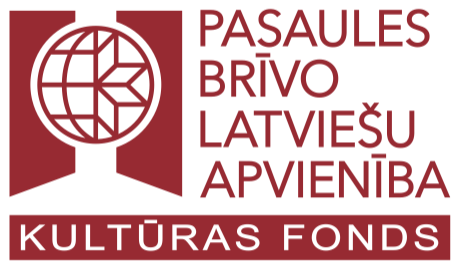 PBLA Kultūras fonda līdzekļu pieprasījuma veidlapaAizpildītā veidā veidalpa iesūtāma elektroniski PBLA KF priekšsēdim:  gkenins@rogers.com un PBLA birojam: pbla@pbla.lv vai sūtot pa pastu PBLA KF priekšsēdim Jurim Ķeniņam: (35 Foxmeadow Road, Toronto ON, CANADA  M9R 1E3) līdz 2018. gada 1.martam!Plašāka informācija atrodama PBLA mājas lapā Kultūras fonda sadaļā www.pbla.lv.Pieprasītāja vārds, uzvārds: _______________________________________________________Pieprasītāja pasta adrese: ______________________________________________________________________________________________________________________________________	Tālrunis: _____________________________	E-pasts: ______________________________Vai esat biedrs kādā latviešu sabiedriskā organizācijā?		□ jā □ nē	Kurā/-s? _______________________________________________________________________Projekta nosaukums: _____________________________________________________________Projekta vadītāja vārds, uzvārds, pasta adrese, tālrunis un e-pasta adrese: ________________________________________________________________________________________________________________________________________________________Vārds un adrese kam un kur rakstīt čēku: _____________________________________________Cik liels ir pieteiktā projekta paredzētais budžets ?	$ ________________Cik lielu finansiālu atbalstu pieprasāt no PBLA KF?	$ ________________No kādām citām organizācijām vai institūcijām Jūs pieprasāt līdzekļus?Nosaukums: ______________________________	Summa: $ _____________ Datums: _______Nosaukums: ______________________________	Summa: $ _____________ Datums: _______Citu organizāciju jau apstriprinātie piešķīrumi:Nosaukums: ______________________________	Summa: $ _____________ Datums: _______Nosaukums: ______________________________	Summa: $ _____________ Datums: _______Kādā kultūras jomā ir jūsu darbs?Rakstniecībā						Mūzikā un dejas mākslā	□ dzejā						□ komponēšanā	□ kultūras vēsturē					□ operas mākslā
	□ prozā						□ izpildītājmākslā (skaņu ieraksti)	□ žurnālistikā						□ programmu sagatavošanā 	□ valodas kopšanā/saglabāšanā			□ tautas dejās	□ tehniskajā mācību literatūrā			□ mākslas dejās□ vēstures pētniecībā				□ horeogrāfijā□ citā – kādā? ______________________		□ citā – kādā? ____________________Mākslā	□ arhitektūrā							
	□ kino mākslā	□ lietišķajā mākslā	□ tēlotājmākslā	□ teātra mākslā□ foto mākslā□ kultūras pētniecības laukā	□ citā – kādā? ______________________			Izglītībā						□ pirmsskolas vecumam				________________________	□ pamatskolām					________________________
	□ vidusskolām					________________________	□ augstskolām					________________________Kāda ir jūsu formālā izglītība (studiju virziens un sasniegtais grāds)? _______________________Kādi ir jūsu sasniegumi savā laukā? ______________________________________________________________________________________________________________________________________________________________ Ja iesniedzat līdzekļu pieprasījumu rakstniecībā, mūzikā vai mākslā, lūdzu, norādiet, vai Jūsu darbs jau agrāk ir publicēts vai izstādīts?  	□ jā □ nēKur? __________________________________________________________________________Kad? __________________________________________________________________________Lūdzu, pievienojiet īsu projekta / darba aprakstu un plānoto izpildes kalendāru (cik ilgā laikā plānots projektu realizēt), kā arī darba paraugu, ja tāds pieejams!Lūdzu, uzskaitiet galvenās projekta realizācijā iesaistītās personas, to pārstāvētās institūcijas un amatus!Lūdzu, pievienojiet pārskatu par projekta realizācijai nepieciešamo budžetu un plānotajiem ienākumiem (piemēram, disku pārdošana, ieejas biļetes utml.), uzrādot izdevumu pozīcijas, kuras plānots segt no PBLA Kultūras fonda piešķīruma! (KF nepiešķir līdzekļus honorāriem, ceļa un apmešanās izdevumiem.)Lūdzu, pievienojiet divas (2) atsauksmes / ieteikuma vēstules!__________________________________		____________________________________	   (pieprasītāja paraksts)					    (datums)			        PBLA KF priekšsēdis:Juris Ķeniņš35 Foxmeadow RoadToronto, ON M9R 1E3, CANADATel. +1 (416) 247-7636   E-pasts: gkenins@rogers.comPBLA birojs ASV:400 Hurley Ave, Rockville, MD 20850, USATel. +1 (301) 340-7646, Fax +1 (301) 762-5438,E-pasts: pbla@pbla.lv